Dunlop ECC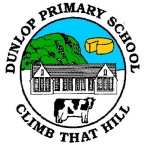 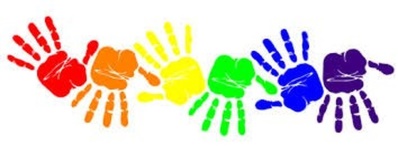  Week Sheet Information and ReflectionsWeek Beginning: 26.4.2021Dunlop ECC Week Sheet Information and ReflectionsWeek Beginning: 26.4.2021Dunlop ECC Week Sheet Information and ReflectionsWeek Beginning: 26.4.2021Monday26.4.2021We are on week 2 of the menu, please see the app for menu choices.The Badgers are going on a bug hunt at the mini forest.We are on week 2 of the menu, please see the app for menu choices.The Badgers are going on a bug hunt at the mini forest.Tuesday27.4.2021The Bees are going to the mini forest.The Bees are going to the mini forest.Wednesday28.4.2021The Foxes and Ladybirds are going to the mini forest.The Foxes and Ladybirds are going to the mini forest.Thursday29.4.2021It’s our P.E. day.  Mrs Grey has planned some races for the children to take part in, therefore can you please ensure your child is appropriately dressed for running.It’s our P.E. day.  Mrs Grey has planned some races for the children to take part in, therefore can you please ensure your child is appropriately dressed for running.Friday30.4.2021Reflections: Last week in Dunlop ECC The children were learning about measurement.  They were measuring each other to see who was the tallest, they used measuring tapes to see how long different objects were and they built scales from blocks and from coat hangers to measure different objects.  In the playground the children were throwing various playground toys and measured to see whose toy went the furthest and we talking about the reasons why.All four of the key groups went to the mini forest, the Badgers went on a nature hunt, the Bees made seats for the birds from twigs and leaves and the Foxes and Ladybirds went on a bug hunt and drew some lovely bug pictures on little pieces of wood that you might see if you go for a walk to the mini forest.The children took part in Bookbug and Cosmic Yoga at together time, which they really enjoy.We used our block play to build a bridge to support us in our role play of the ‘Three Billy Goats Gruff’ story.  Many of the children were fantastic at retelling the story and most were very keen to take on a part and act out the story to their peers.As the weather was beautiful we spent a lot of time outside. In our outdoor area we made bug houses, watered our plants and the vegetables we are growing, explored clay, painted, read stories and built obstacle courses.  In the playground the children took part in transient art, used their imaginations to make up games with their friends, made kites and trains from scarves and did some shadow drawing.We finished Friday with our park walk in the sunshine.Reflections: Last week in Dunlop ECC The children were learning about measurement.  They were measuring each other to see who was the tallest, they used measuring tapes to see how long different objects were and they built scales from blocks and from coat hangers to measure different objects.  In the playground the children were throwing various playground toys and measured to see whose toy went the furthest and we talking about the reasons why.All four of the key groups went to the mini forest, the Badgers went on a nature hunt, the Bees made seats for the birds from twigs and leaves and the Foxes and Ladybirds went on a bug hunt and drew some lovely bug pictures on little pieces of wood that you might see if you go for a walk to the mini forest.The children took part in Bookbug and Cosmic Yoga at together time, which they really enjoy.We used our block play to build a bridge to support us in our role play of the ‘Three Billy Goats Gruff’ story.  Many of the children were fantastic at retelling the story and most were very keen to take on a part and act out the story to their peers.As the weather was beautiful we spent a lot of time outside. In our outdoor area we made bug houses, watered our plants and the vegetables we are growing, explored clay, painted, read stories and built obstacle courses.  In the playground the children took part in transient art, used their imaginations to make up games with their friends, made kites and trains from scarves and did some shadow drawing.We finished Friday with our park walk in the sunshine.Reflections: Last week in Dunlop ECC The children were learning about measurement.  They were measuring each other to see who was the tallest, they used measuring tapes to see how long different objects were and they built scales from blocks and from coat hangers to measure different objects.  In the playground the children were throwing various playground toys and measured to see whose toy went the furthest and we talking about the reasons why.All four of the key groups went to the mini forest, the Badgers went on a nature hunt, the Bees made seats for the birds from twigs and leaves and the Foxes and Ladybirds went on a bug hunt and drew some lovely bug pictures on little pieces of wood that you might see if you go for a walk to the mini forest.The children took part in Bookbug and Cosmic Yoga at together time, which they really enjoy.We used our block play to build a bridge to support us in our role play of the ‘Three Billy Goats Gruff’ story.  Many of the children were fantastic at retelling the story and most were very keen to take on a part and act out the story to their peers.As the weather was beautiful we spent a lot of time outside. In our outdoor area we made bug houses, watered our plants and the vegetables we are growing, explored clay, painted, read stories and built obstacle courses.  In the playground the children took part in transient art, used their imaginations to make up games with their friends, made kites and trains from scarves and did some shadow drawing.We finished Friday with our park walk in the sunshine.Linked Home LearningIn the ECC our new learning will focus on Maths with a focus on Symmetry, Time and Money.  This week we are focusing on Symmetry.To support this learning at home, please see the home learning activities belowLinked Home LearningIn the ECC our new learning will focus on Maths with a focus on Symmetry, Time and Money.  This week we are focusing on Symmetry.To support this learning at home, please see the home learning activities belowLinked Home LearningIn the ECC our new learning will focus on Maths with a focus on Symmetry, Time and Money.  This week we are focusing on Symmetry.To support this learning at home, please see the home learning activities belowHome Learning LiteracyHome Learning LiteracyHome Learning NumeracyCan you make a butterfly, ensuring both of the wings are symmetrical? You could use paint, loose parts, pens or blocks.Any Other Information Our Together time plan has changed for this new term. Monday – BookbugTuesday – Movement mattersWendnesday – FrenchThursday – Number RhymesFriday – FrenchI will share some of the key French phrases will be teaching the children with you next week.Please remember the ECC will be closed on Monday 3rd May 2021 for the May day holiday and on Thursday 6th May 2021 for staff Inservice training. Any Other Information Our Together time plan has changed for this new term. Monday – BookbugTuesday – Movement mattersWendnesday – FrenchThursday – Number RhymesFriday – FrenchI will share some of the key French phrases will be teaching the children with you next week.Please remember the ECC will be closed on Monday 3rd May 2021 for the May day holiday and on Thursday 6th May 2021 for staff Inservice training. Any Other Information Our Together time plan has changed for this new term. Monday – BookbugTuesday – Movement mattersWendnesday – FrenchThursday – Number RhymesFriday – FrenchI will share some of the key French phrases will be teaching the children with you next week.Please remember the ECC will be closed on Monday 3rd May 2021 for the May day holiday and on Thursday 6th May 2021 for staff Inservice training. 